ProjektsLATVIJAS REPUBLIKAS MINISTRU KABINETS20__. gada __. ___	Noteikumi Nr. __Rīgā	(prot. Nr. __ __. §)Grozījumi Ministru kabineta 2012. gada 17. janvāra noteikumos Nr. 60 "Kārtība, kādā veic zemes kadastrālo uzmērīšanu par valsts budžeta līdzekļiem"Izdoti saskaņā ar likuma"Par zemes reformu Latvijas Republikas lauku apvidos"22. panta pirmo daļu un likuma "Par zemes reformuLatvijas Republikas pilsētās" 18. panta pirmo daļuIzdarīt Ministru kabineta 2012. gada 17. janvāra noteikumos Nr. 60 "Kārtība, kādā veic zemes kadastrālo uzmērīšanu par valsts budžeta līdzekļiem" (Latvijas Vēstnesis, 2012, 20. nr.; 2017, 178. nr.) šādus grozījumus:1. Papildināt 4. punktu aiz vārdiem "administratīvo teritoriju iedalījumam" ar skaitļiem un vārdiem "2009. gada 30. jūnijā".2. Papildināt 10. punktu iekavās aiz vārda "oriģināli" ar vārdiem "vai pēc pieprasījuma – apliecinātas kopijas".3. Izteikt 12. un 13. punktu šādā redakcijā:"12. Ja zemes lietotājs, kura zemes vienība iekļauta sarakstā, vai viņa mantinieks zemes kadastrālo uzmērīšanu veic par saviem līdzekļiem, Valsts zemes dienesta teritoriālā struktūrvienība nodrošina kadastra datu aktualizāciju Kadastra informācijas sistēmā par valsts budžeta līdzekļiem, ja mērnieks Valsts zemes dienestā kopā ar zemes kadastrālās uzmērīšanas dokumentiem ir iesniedzis zemes lietotāja vai viņa mantinieka iesniegumu ar lūgumu izslēgt uzmērīto zemes vienību no saraksta.13. Ja zemes lietotājs, kura zemes vienība iekļauta sarakstā, ir miris, zemi uzmēra mantiniekam, nemainot zemes kadastrālās uzmērīšanas secību sarakstā, ja mantinieks atbilst šo noteikumu 1. punktā minētajiem nosacījumiem un ir iesniedzis Valsts zemes dienestā iesniegumu ar lūgumu turpināt zemes vienības kadastrālo uzmērīšanu."4. Papildināt 25. punktu aiz vārdiem "administratīvajā teritorijā" ar vārdiem un skaitli "atbilstoši šo noteikumu 1. pielikumam".5. Papildināt 28. punktu aiz vārdiem "administratīvajā teritorijā" ar vārdiem un skaitli "atbilstoši šo noteikumu 1. pielikumam".6. Izteikt 34. punktu šādā redakcijā:"34. Valsts zemes dienesta amatpersona pieņem lēmumu par atteikumu veikt zemes kadastrālo uzmērīšanu, ja pēc darba pārtraukšanas akta sagatavošanas un Valsts zemes dienesta aicinājuma turpināt zemes kadastrālās uzmērīšanas darbus saņemšanas zemes lietotājs trīs mēnešu laikā:34.1. bez attaisnojoša iemesla neierodas uz iepriekš noteiktajiem zemes kadastrālās uzmērīšanas darbiem apvidū vai nenodrošina mērnieka piekļūšanu uzmērāmajam objektam vai drošību objektā;34.2. nav nostiprinājis robežzīmes, atjaunojis vai izveidojis kupicas, atjaunojis vai ierīkojis vizūrstigas, ierīkojis robežstigas vai likvidējis robežzīmes, kas atzītas par likvidējamām;34.3. nav iesniedzis sertificēšanas institūcijā iesniegumu (sūdzību) par mērnieka profesionālo darbību, ja bija iebildis par zemes kadastrālās uzmērīšanas darbu atbilstību normatīvajos aktos zemes kadastrālās uzmērīšanas jomā noteiktajām prasībām, atsakoties parakstīt zemes kadastrālās uzmērīšanas dokumentus;34.4. neparaksta normatīvajos aktos zemes kadastrālās uzmērīšanas jomā noteiktos dokumentus, ja sertificēšanas institūcija, izskatot zemes lietotāja iesniegumu (sūdzību) par mērnieka profesionālo darbību, nav konstatējusi mērnieka profesionālās darbības pārkāpumus;34.5. neiesniedz mērniekam no vietējās pašvaldības iegūstamos zemes kadastrālās uzmērīšanas darbu pabeigšanai nepieciešamos normatīvajos aktos zemes reformas jomā noteiktos dokumentus (lēmums par zemes platības precizēšanu, lēmums par zemes vienības sadali, atsevišķa zemesgabala izveidošanu u.c.);34.6. nav veicis citus normatīvajos aktos zemes reformas vai zemes kadastrālās uzmērīšanas jomā zemes lietotājam noteiktos pienākumus, kā dēļ nav iespējams pabeigt iesāktos zemes kadastrālās uzmērīšanas darbus."7. Papildināt 37. punktu ar otro teikumu šādā redakcijā:"Pēc Centrālās zemes komisijas vai pilsētas zemes komisijas darbības izbeigšanas šajā punktā minēto grafisko pielikumu atbilstoši šo noteikumu 3. pielikumā esošajam robežu shēmas paraugam sagatavo Valsts zemes dienesta teritoriālā struktūrvienība un nosūta robežu shēmas kopiju zemes lietotājam vienlaikus ar šo noteikumu 29. un 31. punktā minēto paziņojumu."8. Izteikt 40. punktu šādā redakcijā:"40. Ja par sarakstā iekļauto zemes vienību lauku apvidū ir pieņemts lēmums par zemes piešķiršanu, bet tam nav pievienots grafiskais pielikums un Valsts zemes dienesta rīcībā nav citas grafiskās informācijas par zemes vienības robežām, kas atbilst normatīvajos aktos zemes kadastrālās uzmērīšanas jomā paredzētajiem robežas noteikšanas tiesiskā pamatojuma dokumentiem, Valsts zemes dienesta teritoriālā struktūrvienība sagatavo īpašuma tiesību atjaunošanai piešķirtās zemes robežu shēmu atbilstoši šo noteikumu 3. pielikuma paraugam un tās kopiju nosūta zemes lietotājam vienlaikus ar šo noteikumu 29. un 31. punktā minēto paziņojumu."9. Izteikt 1. pielikumu šādā redakcijā:"1. pielikumsMinistru kabineta2012. gada 17. janvāranoteikumiem Nr. 60Administratīvo teritoriju iedalījums par valsts budžeta līdzekļiem uzmērāmo zemes vienību sarakstā10. Izteikt 3. pielikumu šādā redakcijā:"3. pielikumsMinistru kabineta2012. gada 17. janvāranoteikumiem Nr. 60Robežu shēmas paraugs"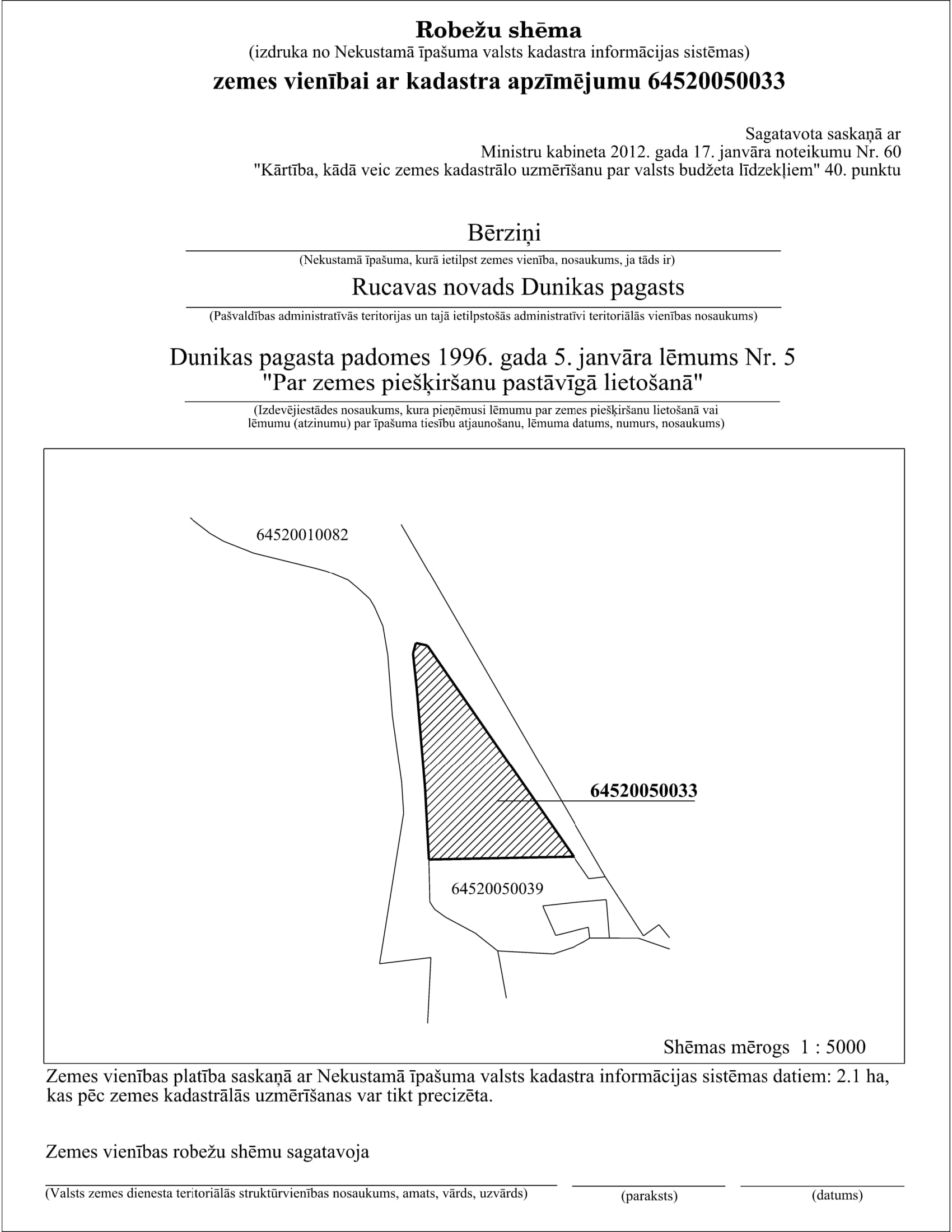 Ministru prezidents	Arturs Krišjānis KariņšMinistru prezidenta biedrs,tieslietu ministrs	Jānis BordānsIesniedzējs:Tieslietu ministrijasvalsts sekretārs	Raivis KronbergsNr. p. k.Administratīvo teritoriju iedalījums 2009. gada 30. jūnijā1.Aizkraukles rajons2.Alūksnes rajons3.Balvu rajons4.Bauskas rajons5.Cēsu rajons6.Daugavpils rajons ar Daugavpils pilsētu7.Dobeles rajons8.Gulbenes rajons9.Jelgavas rajons ar Jelgavas pilsētu10.Jēkabpils rajons11.Jūrmala12.Krāslavas rajons13.Kuldīgas rajons14.Liepājas rajons ar Liepājas pilsētu15.Limbažu rajons16.Ludzas rajons17.Madonas rajons18.Ogres rajons19.Preiļu rajons20.Rēzeknes rajons ar Rēzeknes pilsētu21.Rīgas rajons ar Rīgas pilsētu22.Saldus rajons23.Talsu rajons24.Tukuma rajons25.Valkas rajons26.Valmieras rajons27.Ventspils rajons ar Ventspils pilsētu"